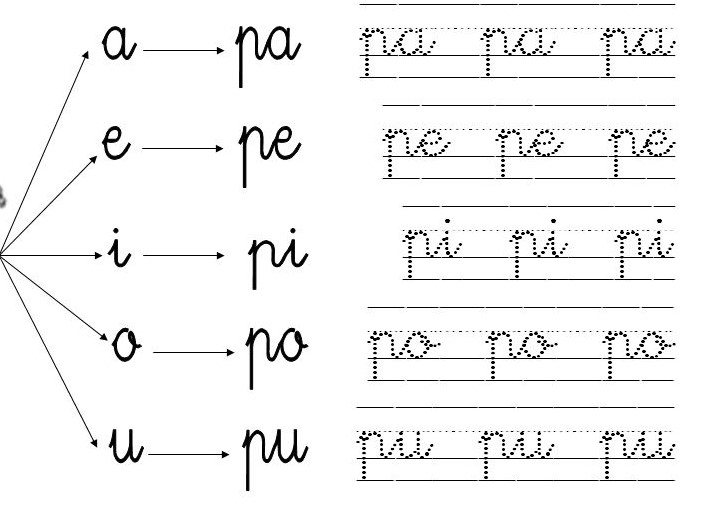 Escuchamos el cuento del pirata phttps://youtu.be/ksfzddL5OK8vamos a dibujar algunas cosas con la p que nos dice el pirata, por ejemplo, pirata, pluma, parche, pistola, pepita oro, palmera etc. Que os ayuden los papas a descubrir las palabras con p del cuento, para poder dibujar algunas. Los papas también pueden escribíroslas en el dibujo.También podéis pintar los dibujos de piratas.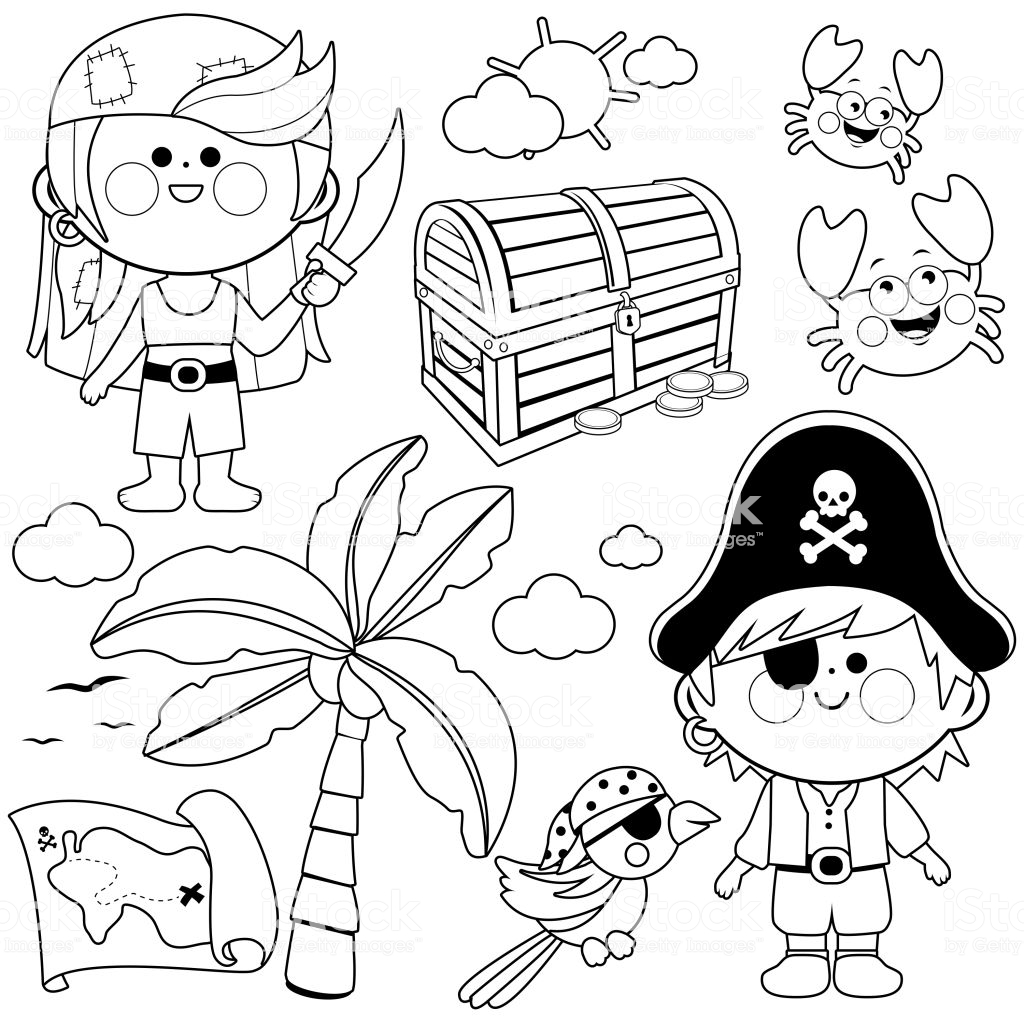 